										*Please print clearly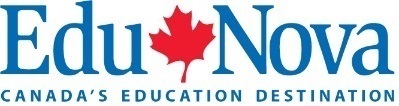 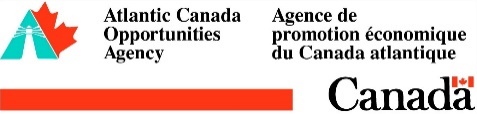 Trade Mission to Cuba, Dates Oct. 30 – Nov. 3, 2017ApplicationName:							Position: Company Name:					Starting Year: Address: Email: Phone Number:					Cell Number: Brief Description of Company:  Current Export Activity:	Number of expected meetings:  Have you visited this market before? 			When? Whom do you want to meet with? (i.e. CEOs, VPs, directors, etc.) Is there someone specific that you know that you would like to meet? Other information you would like us to know.Please return form to Natasha McNeil at natasha@edunova.ca or to the address below.1533 Barrington Street, Suite 300Keystone Business CentreHalifax, NS  B3J 1Z4	Questions? 902.424.8178